§170.  Consumption of food1.  Definitions.  As used in this section, unless the context otherwise indicates, the following terms have the following meanings.A.  "Food product" means any product that is grown, prepared, manufactured, provided, served or sold and that is primarily intended for human consumption and nourishment.  [PL 2005, c. 355, §1 (NEW).]B.  "Long-term" means consisting of multiple instances over a period of time and not a single or isolated instance.  [PL 2005, c. 355, §1 (NEW).][PL 2005, c. 355, §1 (NEW).]2.  Liability limited.  Except as provided in subsection 3, a manufacturer, distributor or seller of a food product, or an association of one or more such entities, is not liable for personal injury or death to the extent the liability is based upon a person's weight gain or obesity resulting from the person's long-term consumption of the food product.[PL 2005, c. 355, §1 (NEW).]3.  Exception.  Subsection 2 does not bar a claim for damages if otherwise available under any other provision of law against a manufacturer or distributor of food products if the manufacturer or distributor has failed to provide nutritional content information as required by any applicable state or federal statute, rule or regulation or has provided materially false or misleading information to the public.[PL 2005, c. 355, §1 (NEW).]SECTION HISTORYPL 2005, c. 355, §1 (NEW). The State of Maine claims a copyright in its codified statutes. If you intend to republish this material, we require that you include the following disclaimer in your publication:All copyrights and other rights to statutory text are reserved by the State of Maine. The text included in this publication reflects changes made through the First Regular and First Special Session of the 131st Maine Legislature and is current through November 1. 2023
                    . The text is subject to change without notice. It is a version that has not been officially certified by the Secretary of State. Refer to the Maine Revised Statutes Annotated and supplements for certified text.
                The Office of the Revisor of Statutes also requests that you send us one copy of any statutory publication you may produce. Our goal is not to restrict publishing activity, but to keep track of who is publishing what, to identify any needless duplication and to preserve the State's copyright rights.PLEASE NOTE: The Revisor's Office cannot perform research for or provide legal advice or interpretation of Maine law to the public. If you need legal assistance, please contact a qualified attorney.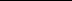 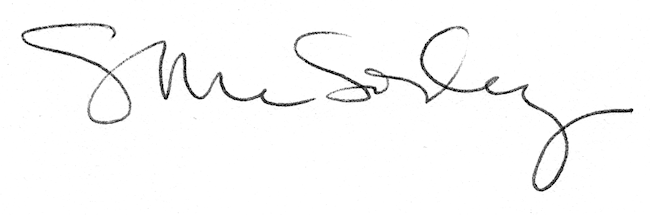 